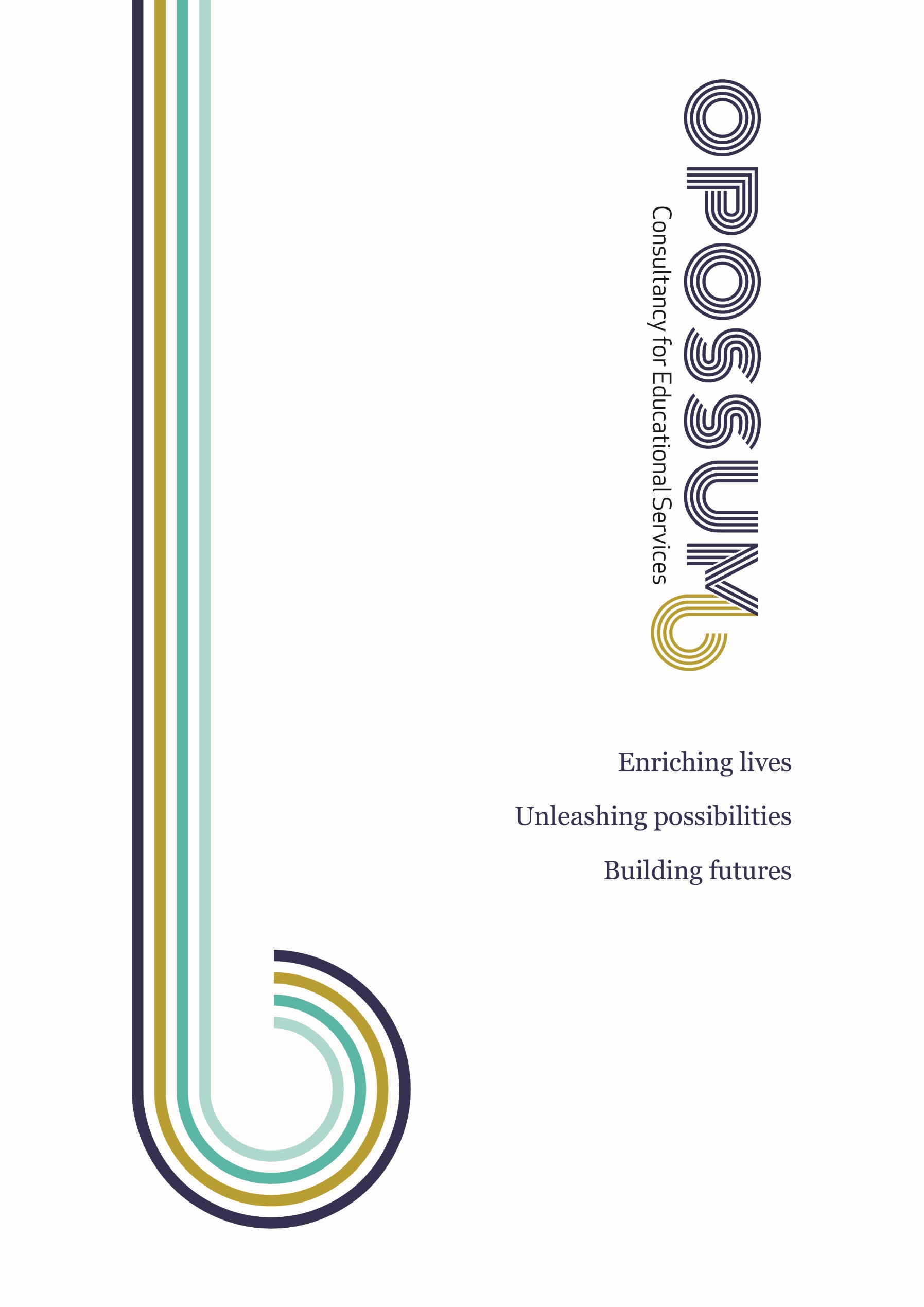 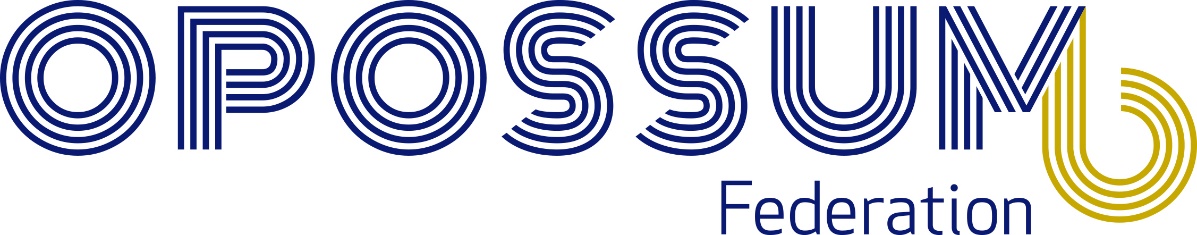 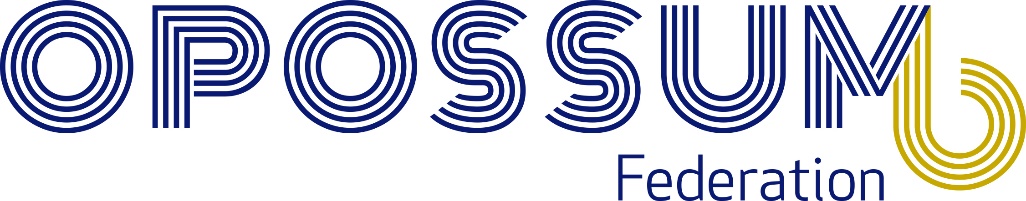 PERSON SPECIFICATIONN.B. All criteria are essential unless marked D (desirable)Qualifications	Qualified Teacher Status Experience	Relevant teaching experience – Primary and/or Early YearsCommitmentsA commitment to creating a learning environment which provides equal opportunities for allA commitment to providing inclusive educationA commitment to parental partnership in the learning processA commitment to teaching through first-hand experiences and problem solvingA commitment to working within an multi-cultural environment A commitment to individualised learningKnowledge/Relevant experienceAn understanding of the different ways in which pupils learnAn understanding of a variety of teaching stylesAn understanding of the responsibility of the class teacher with regard to the health and safety of pupils in their careAn understanding of a variety of ways in which pupils might be considered to have special educational needsSkillsEvidence of the ability to communicate clearly, both orally and in written formEvidence of the ability to plan/organise and monitor the curriculum for a class of pupils of mixed abilities, aptitudes and educational needs		Evidence of an ability and willingness to work co-operatively with colleagues, outside agencies and parentsEvidence of the ability to lead pupils towards self-discipline, of setting boundaries and ensuring pupils observe theseEvidence of the ability to effectively assess pupils’ educational progressOtherA proven record of outstanding classroom practiceClear understanding of curriculum expectations and progression (across key stages)Positive influencing skillsAbility to recognise strengths and needs for development in self and othersStrong organisational, prioritising and time management skillsClear, open and honest communication skillsStrong oral and written language abilityReflective practitionerGood inter and intra personal skillsBe able to keep up-to-date with current research and thinking and share with staff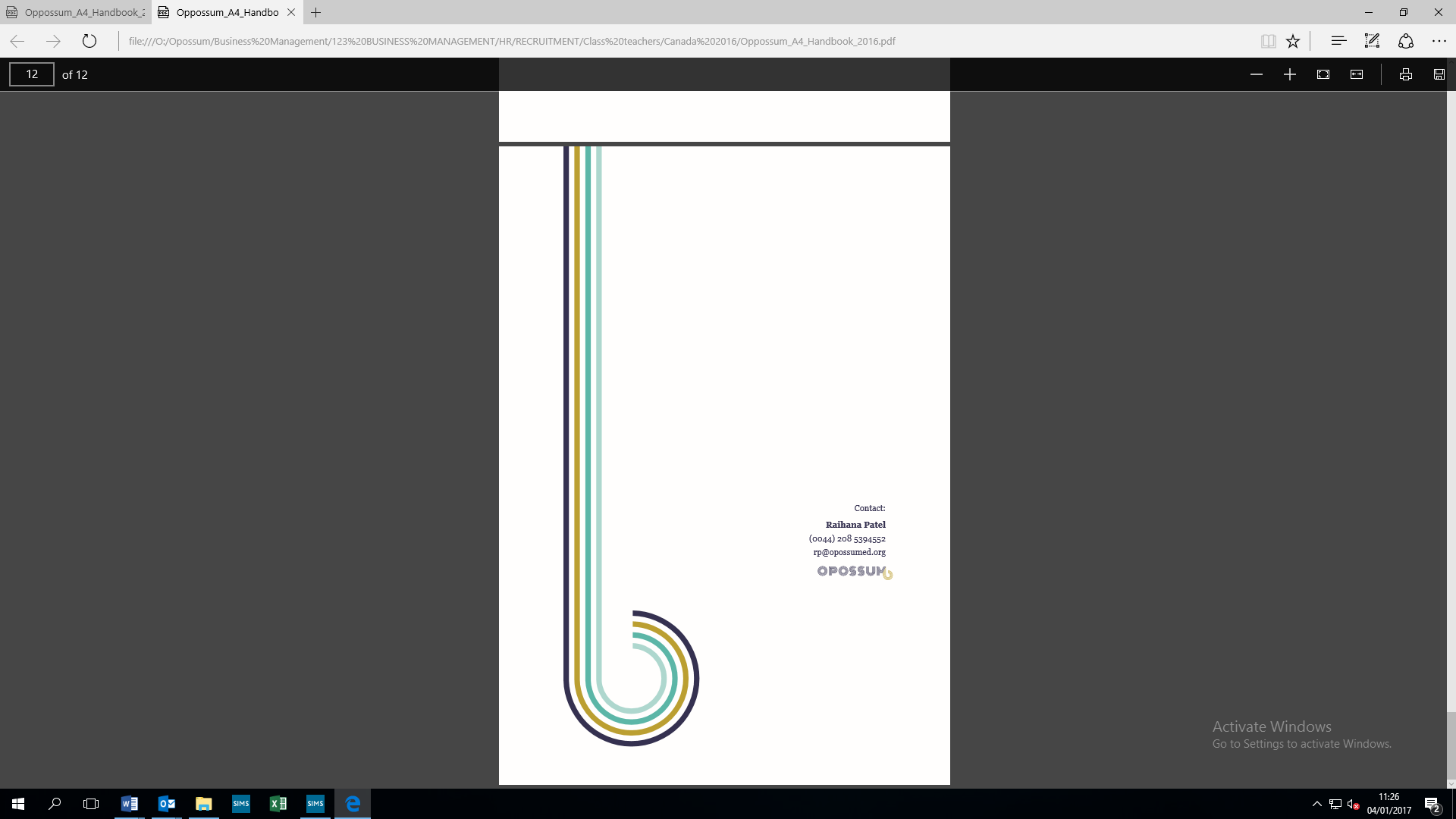 